Part I. 	Project ProposerPart II. 	Project Information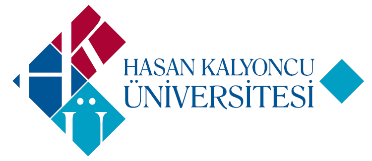 HASAN KALYONCU UNIVERSITYComputer Engineering DepartmentCOME 499 Project Proposal FormName LastnameAssist. Prof. Dr. Bulent HAZNEDARE-mailbulent.haznedar@hku.edu.trStarting TermTitle of the ProjectA Mobile App for Finding The Nearest Second-Hand ItemsProject DescriptionProject DescriptionIn this project, an app will be developed for trading in second-hand items in your neighborhood or city. In general, the users who are using this application will post and sell their item(s) by taking a couple of photos, writing a short description, setting a price and a category. As a case study, the app will be like second-hand apps such as "Letgo", "Wallapop", etc. The items must be grouped, i.e., cars and motors, electronics, fashion and accessories, babies and children, sports, movies, books and music, home and garden, etc. With this app, you can go back and check how many times your item has been viewed and adjust the price if you’re getting a lot of exposure but not offers. The app must be fast to use, with most listings being featured in 30 seconds after submission. With its varied categories, it must offer a lot of breadth for searching and for making sure your item is noticed quickly. In addition, the app provides a messaging and notification features among users.In this project, an app will be developed for trading in second-hand items in your neighborhood or city. In general, the users who are using this application will post and sell their item(s) by taking a couple of photos, writing a short description, setting a price and a category. As a case study, the app will be like second-hand apps such as "Letgo", "Wallapop", etc. The items must be grouped, i.e., cars and motors, electronics, fashion and accessories, babies and children, sports, movies, books and music, home and garden, etc. With this app, you can go back and check how many times your item has been viewed and adjust the price if you’re getting a lot of exposure but not offers. The app must be fast to use, with most listings being featured in 30 seconds after submission. With its varied categories, it must offer a lot of breadth for searching and for making sure your item is noticed quickly. In addition, the app provides a messaging and notification features among users.Project JustificationProject JustificationNoveltyNoveltyNew aspectsUsers will have easy access to second-hand items sold in their immediate neighborhood.ComplexityComplexityChallenging problem and issuesAbility to fast (almost in real-time)showing the posts closest to each user location.Related computer science fields and subfieldsWeb API, DBMS, MVCToolsVisual Studio .Net, Agility Pack, Restful API (webservice), Sql Server, Oracle, etc.Risk involvedRisk involvedPotential problems and alternative solutionsMinimum work required4 MONTHS(2 students)